С 2 апреля по 7  апреля в школьной библиотеке МКОУ «Апшинская СОШ» прошла традиционная Неделя детской книги. Неделя прошла под девизом: «Открывая книгу, открываем мир!» Для ребят был вывешен план проведения недели детской книги.                       План мероприятий Недели детской книги.Выставки в нашей библиотеке менялись ежедневно. Каждый желающий мог выбрать книгу на свой вкус, полистать её  или взять домой. Закрытие Недели детской книги прошло торжественно, на которой были награждены грамотами лучшие читатели, активные участники читательских викторин, победители конкурсов. Победителем конкурса рисунков стала Магоиедова Мази уч 10 класса,  .конкурсе чтецов победителями стали Гаджиева Патимат , Дациева Зайнаб. Все участники награждены грамотами и сладкими призами. Это мероприятие не только логически завершает Неделю, но и нацелено на воспитание стремления к чтению, на стимулирование желания учащихся читать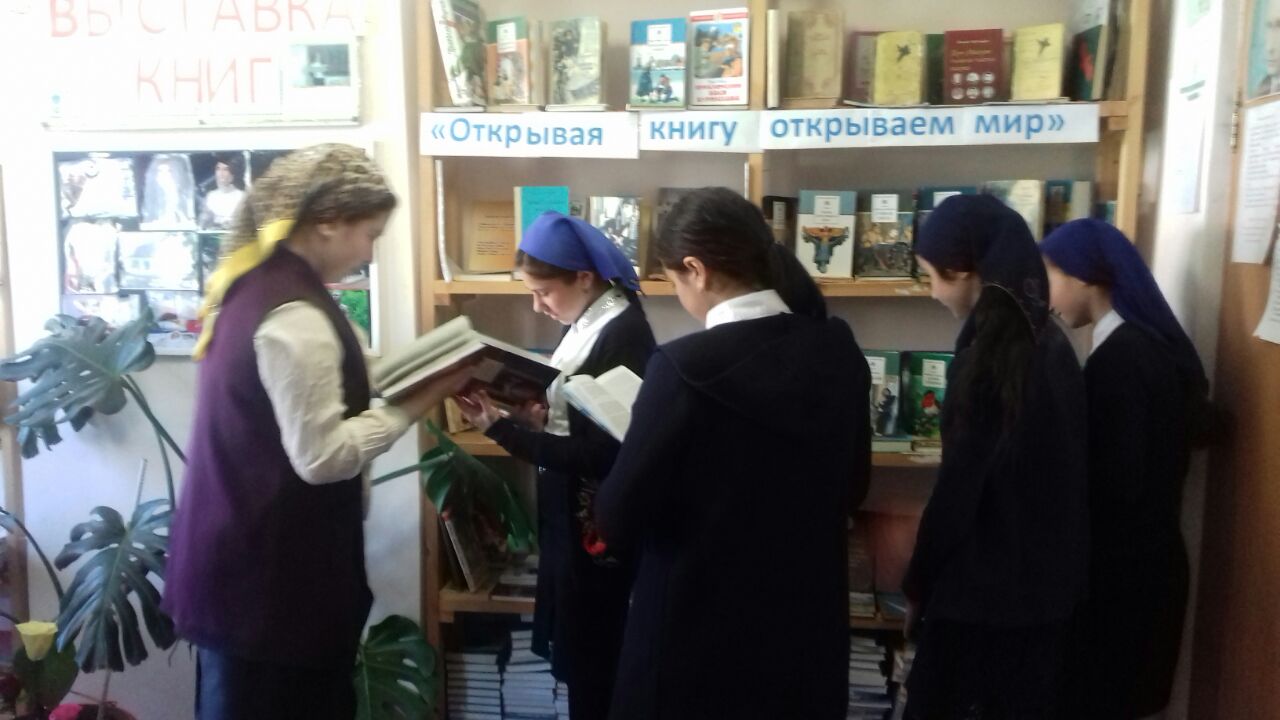 Открытые недели детской книги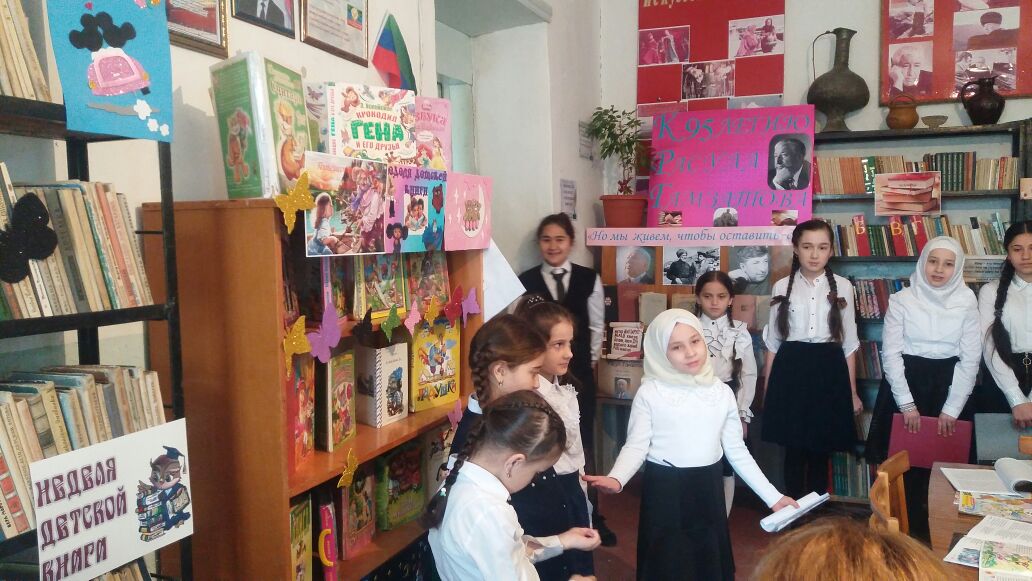 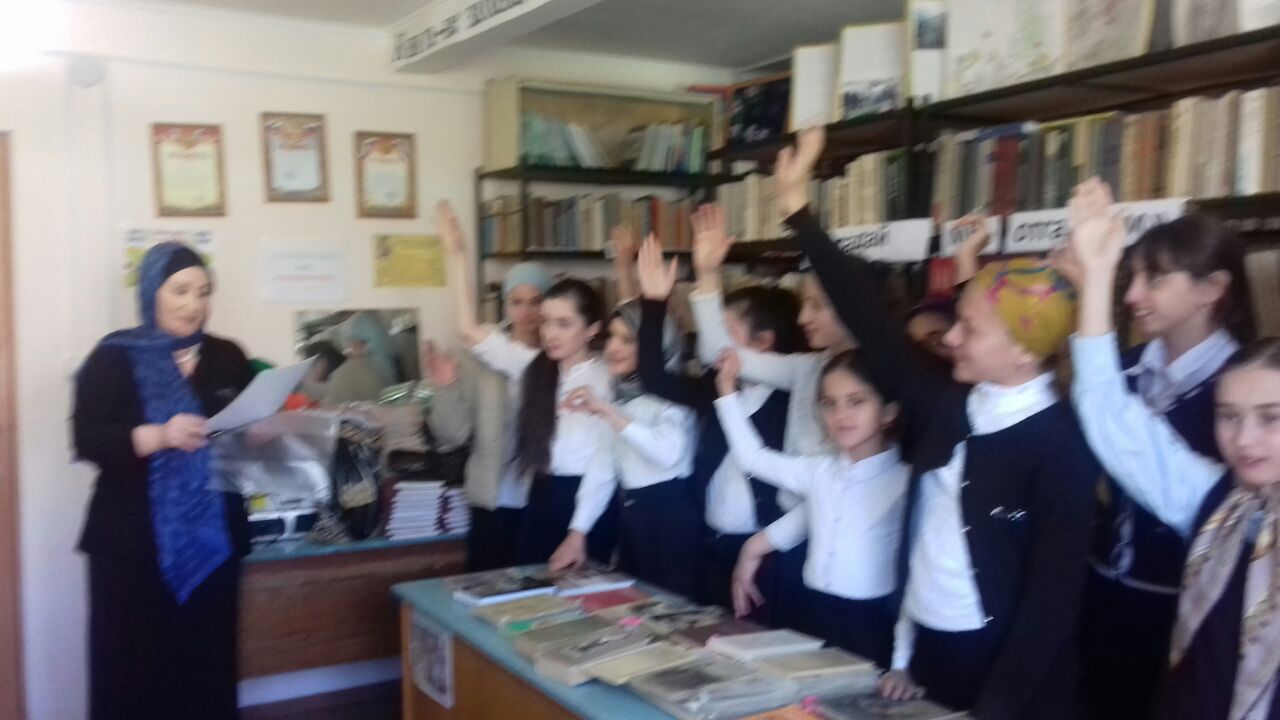 Игра  «Загадай мы отгадаем»	Поход в сельскую библиотеку.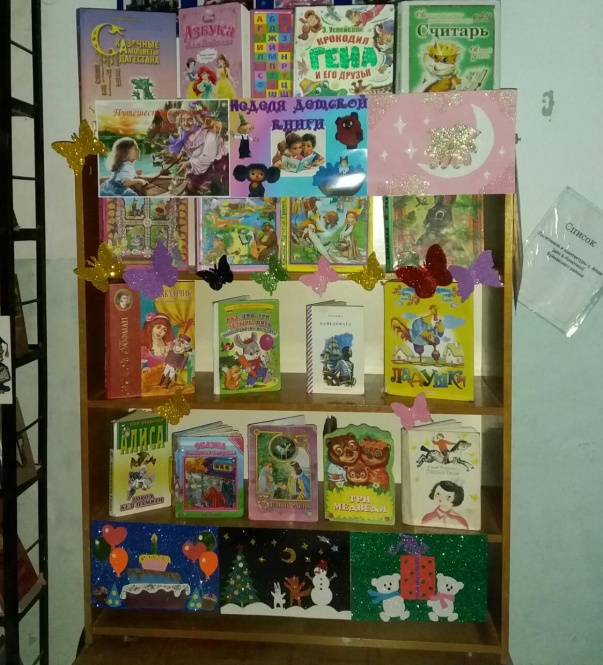 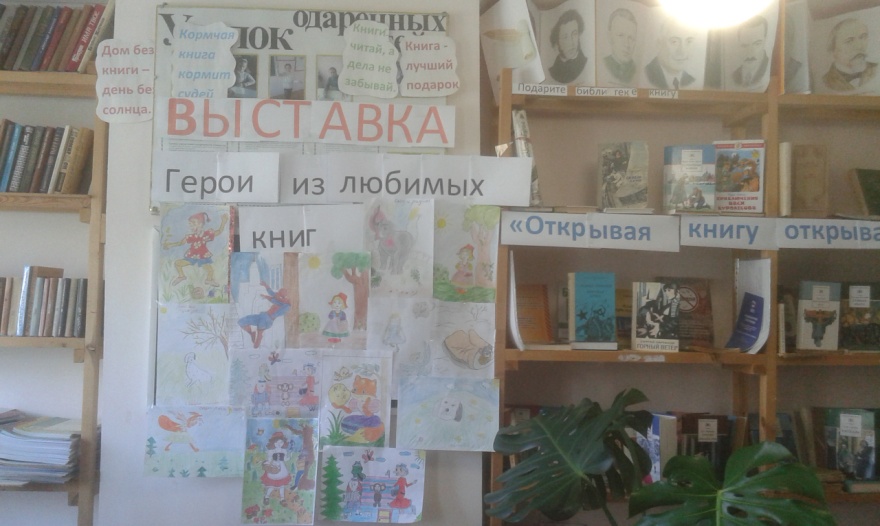 Выставка  рисунковВыставка книг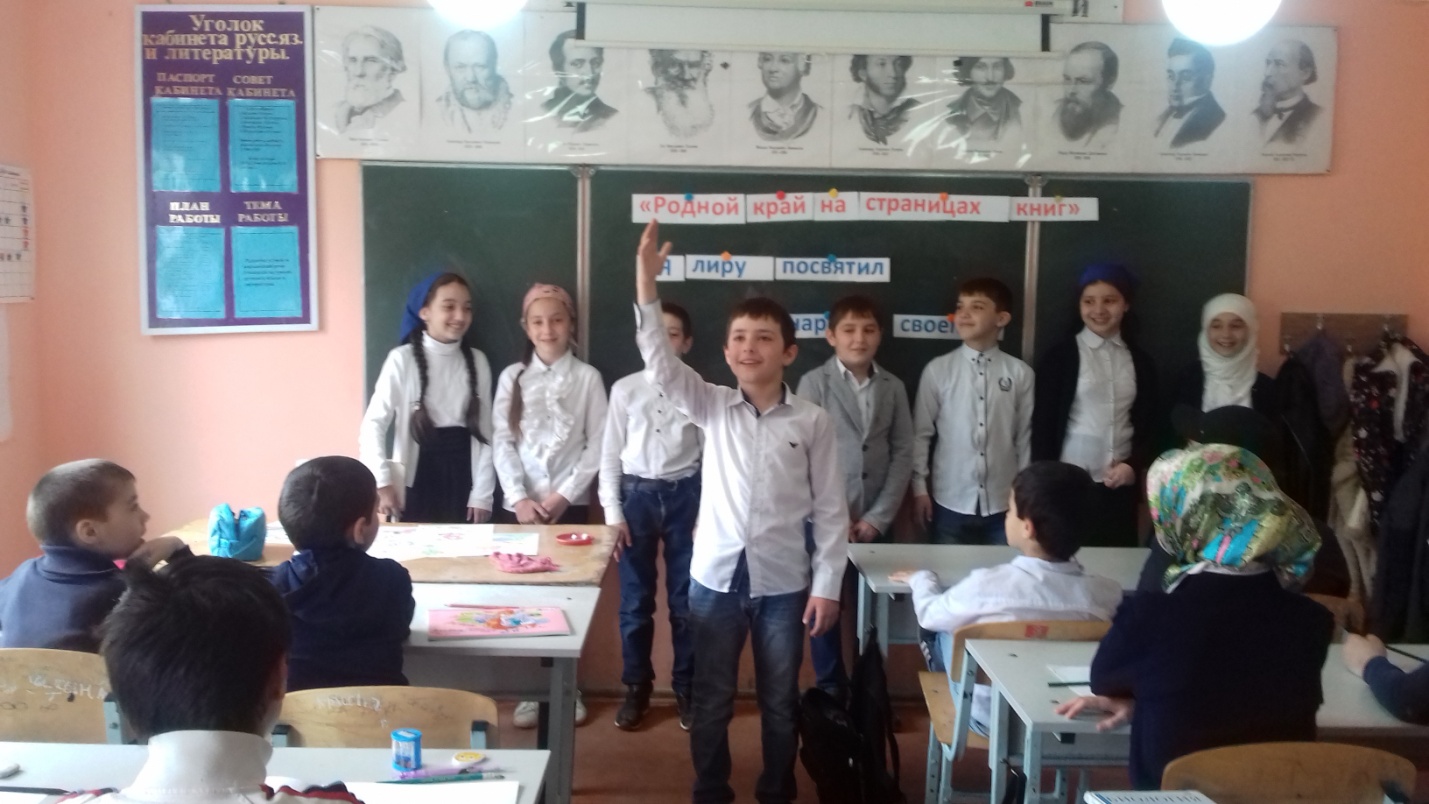 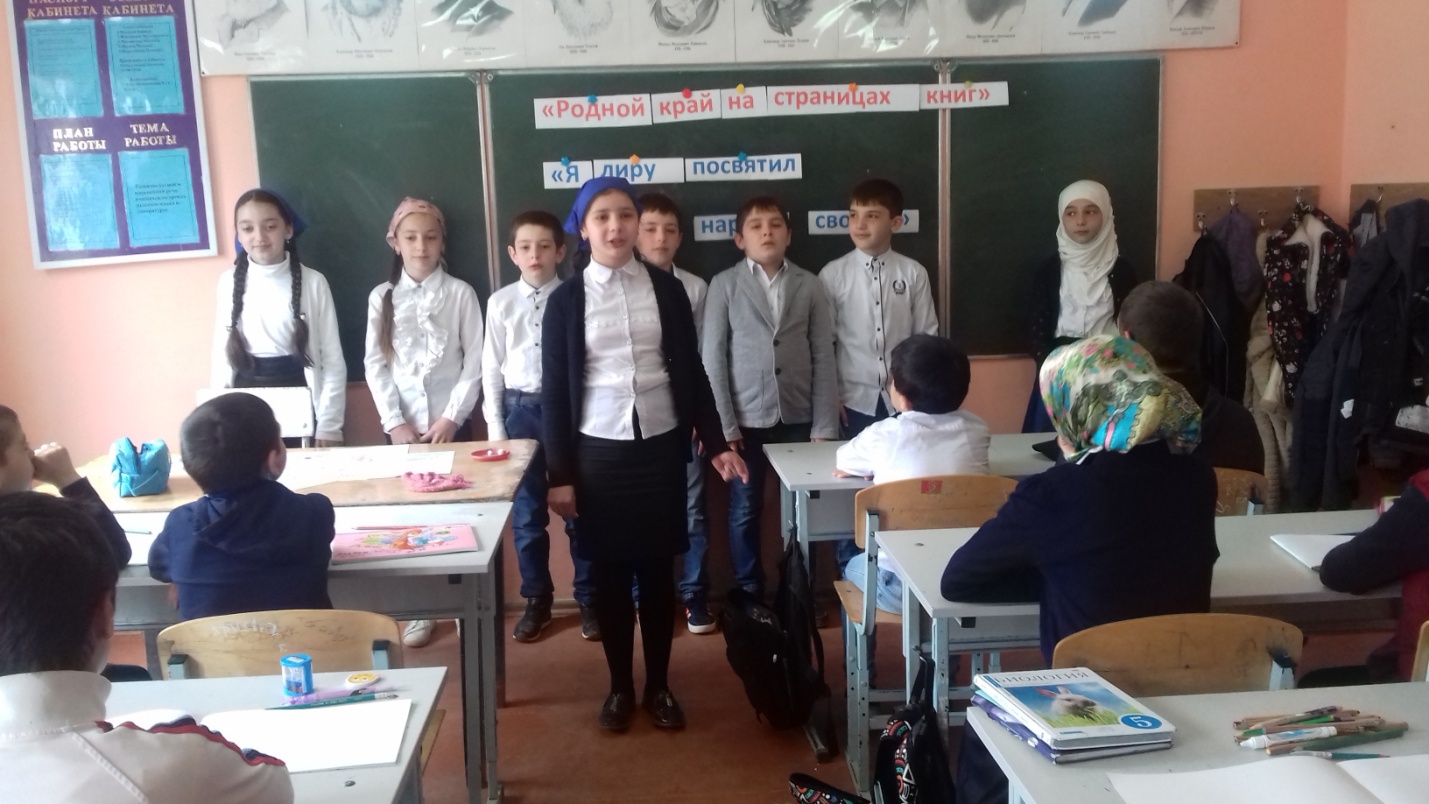 Конкурс чтецов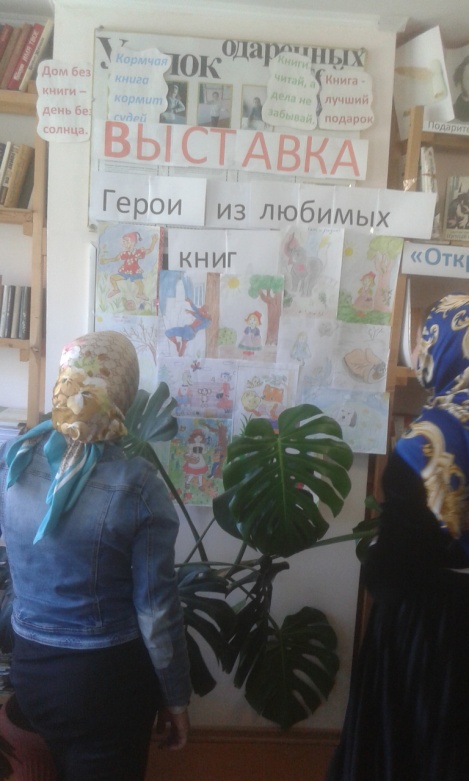 числоНазвание мероприятийклассответственный 2 04 18Открытие недели ,конкурс рисунков «Мой любимый книжный герой»3-11Зав.библиотекой Магомедова П М3 04 18Интеллектуальная игра «Волшебный мир сказок» 3-7Зав Библиотекой4 04 18гПоход в сельскую библиотеку. Поэтическая гостиная «Книга лучший друг ты мой ,мне так радостно с тобой»6-10 клЗав библиотекой.5 04 18гКонкурс чтецов «Я лиру посвятил народу своему»5-10 клЗав библиотекой.6 04 18гЗакрытие недели детской книги .Час общения  «Загадай мы отгадаем»3-9 клЗав библиотекой.7 04 18гПодведение итогов конкурса рисунков и конкурса чтецовЗав библиотекой